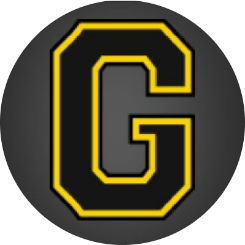 Dear Sponsor,	The Georgetown Cross Country Boosters Association is excited to announce we will be once again hosting the annual Vern Hawkins Youth Summer Running Camp June 12 – 16th, 2023.  The previous camps were a huge success, and we are hoping for continued growth of the event.  The donations we have received in the past from our community sponsors helped support our program and make the camp a reality for our local youth. 	The 2023 camp will take place at the Georgetown High School track and is open to girls and boys entering 3rd through 7th grades from any school district.  Campers will learn about proper running form, nutrition and basic training fundamentals.  Most importantly they will learn the importance of exercise in a healthy lifestyle.  The training and education will be provided by the Georgetown Cross Country coaching staff and expert guest speakers.  Each participant will receive a camp t-shirt and other prizes.	All donations are appreciated, but for gifts of fifty dollars or more, your name will be printed on the back of each shirt and listed on the Georgetown Cross Country website.  Please indicate below the amount of your monetary donation and return the form by May 22, 2023.  You can find more information about our camp and program by visiting gtowncc.com.  Thank you for your consideration!Sincerely,Georgetown Cross Country BoostersI would like to make a monetary donation of:     $_______________Name and Address:□ I am donating $50.00 or more and would like to have the name printed on the back of the camp shirt as follows: _________________________________________________________________________Please make check payable to Georgetown Athletic Boosters and return to Molly Ellis before 5/22/2023.	Mail to: Molly Ellis	               130 Bennington Court	               Georgetown, Ohio 45121Thank you for your donation!